SMLOUVA 0 NÁJMU A RÁMCOVÁ KUPNÍ SMLOUVAč Muzavřená níže uvedeného dne, měsíce a roku těmito smluvními stranami:I.Smluvní stranyNemocnice Třinec, příspěvková organizacese sídlem Kaštanová 268, Dolní Líštná, 739 61 Třinec IČ: 005 34 242 DIČ:CZ00534242zapsána v obchodním rejstříku vedeném u Krajského soudu v Ostravě, oddíl Pr, vložka č. 908bankovní spojení: Komerční banka, a.s.číslo účtu: 29034781/0100zastoupena: Ing. Jiří Veverka, ředitel(dále jen „nájemce")aZ+M Partner, spol. s r.o,se sídlem Valchařská 3261/17, 702 00 Ostrava - Moravská Ostrava IČ:26843935 DIČ:CZ699003336zapsán v obchodním rejstříku vedeném u Krajského soudu v Ostravě,, oddíl C, vložka č. 40340bankovní spojení: Komerční banka, a.s.číslo účtu: 115-1262780267/0100zastoupen: Davidem Ševčíkem, jednatelem(dále jen „pronajímatel")II.Základní ustanoveníSmluvní strany prohlašují, že údaje uvedené v čl. I. této smlouvy jsou v souladu se skutečností v době uzavření smlouvy. Smluvní strany se zavazují, že změny dotčených údajů oznámí bez prodlení písemně druhé smluvní straně. Při změně identifikačních údajů smluvních stran včetně změny účtu není nutné uzavírat ke smlouvě dodatek.Je-li pronajímatel plátcem DPH, prohlašuje, že bankovní účet uvedený v čl. I. této smlouvy je bankovním účtem zveřejněným ve smyslu zákona č. 235/2004 Sb., o dani z přidané hodnoty, ve znění pozdějších předpisů (dále jen „zákon o DPH"). V případě změny účtu pronajímatele je pronajímatel povinen doložit vlastnictví k novému účtu, a to kopií příslušné smlouvy nebo potvrzením peněžního ústavu; je-li pronajímatel plátcem DPH, musí být nový účet zveřejněným účtem ve smyslu předchozí věty.Smluvní strany prohlašují, že osoby podepisující tuto smlouvu jsou k tomuto jednání oprávněny.Pronajímatel prohlašuje, že je odborně způsobilý k zajištění předmětu plnění podle této smlouvy.Pronajímatel prohlašuje, že není obchodní společností, ve které veřejný funkcionář uvedený v § 2 odst. 1 písm. c) zákona č. 159/2006 Sb., o střetu zájmů, ve znění pozdějších předpisů (člen vlády nebo vedoucí jiného ústředního správního úřadu, v jehož čele není člen vlády), nebo jím ovládaná osoba vlastní podíl představující alespoň 25% účast společníka v obchodní společnosti. Pronajímatel bere na vědomí, že pokud je uvedené prohlášení nepravdivé, bude smlouva považována za neplatnou.Tato smlouva je uzavírána v návaznosti na podlimitní veřejnou zakázku na dodávku zadanou nájemcem ve zjednodušeném podlimitním řízení dle § 53 zákona č. 134/2016 Sb., o zadávání veřejných zakázek, číslo: TRI/Buj/2023/03/pronájem tiskáren (v systému EZAK číslo: P23V00000024), název: „Pronájem tiskáren". Tato smlouva je pak uzavírána v návaznosti na nabídku pronajímatele podanou v rámci této veřejné zakázky. S ohledem na to smluvní strany ujednaly, že součástí předmětu plnění dle této smlouvy jsou rovněž veškeré dodávky, služby a činnosti, jež jsou jako předmět veřejné zakázky specifikovány v zadávací dokumentaci nájemce ke shora uvedené veřejné zakázce, a to i pokud tyto nejsou výslovně specifikovány v této smlouvě (vč. jejích příloh), když cena za celý takto vymezený předmět plnění je jako konečná a nejvýše přípustná sjednána v čl. V. a čl. IX. této smlouvy. V případě rozporu zadávací dokumentace a této smlouvy, pokud jde o vymezení jejího předmětu, má přednost tato smlouva. Předmět smlouvy musí splňovat veškeré požadavky vyplývající z právních předpisů České republiky včetně všech požadavků nájemce jako zadavatele stanovených ve shora uvedených zadávacích podmínkách.III.Předmět smlouvyPředmětem této smlouvy je poskytování tiskových služeb pronajímatelem nájemci, kterými jsou nájem multifunkčních laserových tiskáren, a to o specifikaci a (maximálním) počtu uvedeném v příloze č. 1 této smlouvy (dále jen „zařízení"), jakož i související dodávky a služby s tímto nájmem spojené a spočívající zejména v dodávkách tonerových kazet, tiskových válců a dalšího spotřebního materiálu (vyjma kancelářského papíru, který zajišťuje nájemce sám), náhradních dílů, a v zajištění řádného provozu zařízení po celou dobu trvání této smlouvy, včetně servisních služeb, technické podpory, pravidelné údržby a zaškolení personálu určeného nájemcem. Součástí plnění je tak rovněž doprava zařízení nájemci, poskytování odpovídajícího servisu a související technické podpory tak, aby nájemce mohl zařízení řádně, nepřetržitě a plně užívat za účelem výkonu své činnosti po celou dobu trvání této smlouvy. Nájemce se pak zavazuje hradit pronajímateli sjednané nájemné, jakož i cenu dodaného spotřebního materiálu, a to tonerových kazet a tiskových válců (nejsou-li součástí tonerových kazet).Pro vyloučení jakýchkoliv pochybností o rozsahu předmětu plnění dle této smlouvy se má za to, že předmětem plnění této smlouvy ze strany pronajímatele jsou i veškeré další služby a dodávky obsažené ve výše uvedené zadávací dokumentaci veřejné zakázky, které mají zajistit nepřetržitou funkčnost zařízení.Dodávané zařízení bude nové, nepoužívané, odpovídající platným technickým normám, právním předpisům a předpisům výrobce. Zařízení bude nezatížené jakýmikoli právy třetích osob.Spolu se zařízením bude nájemci předáno veškeré jeho příslušenství a dokumentace se k tomuto vztahující v českém jazyce, zejména návody k obsluze.Pronajímatel odpovídá za to, že zařízení pochází z autorizovaného obchodního kanálu výrobce.Veškerý spotřební materiál a veškeré náhradní díly pro všechna zařízení, dodávané dle této smlouvy pronajímatelem, budou originální od výrobce zařízení či jím doporučené, popř. i repasované.IV.Dodání předmětu nájmuPronajímatel je povinen na vlastní náklady dodat zařízení (s veškerou dokumentací a příslušenstvím) do místa plnění, kterým je sídlo Nemocnice Třinec, příspěvková organizace, tj. na adresu: Kaštanová 268, Dolní Líštná, 739 61 Třinec, a provést zaškolení pracovníků nájemce dle odst. 2 (to vše společně jen „dodání zařízení" nebo „dodávka zařízení"), to vše pak v pracovních dnech v době od 7 - 14 hodin. Pronajímatel je povinen nájemci oznámit dodání zařízení alespoň dva pracovní dny předem. Oznámení provede elektronicky na e-mailovou adresu pověřené osoby nájemce (čl. VII. odst. 14 této smlouvy). Osobou oprávněnou převzít zařízení za nájemce je osoba uvedená v předchozí větě.Pronajímatel je rovněž povinen v rámci dodávky zařízení provést v místě plnění zaškolení nájemcem určených pracovníků v užívání zařízení v souladu s předanou dokumentací přístroje, a to v termínu stranami ujednaném.Pronajímatel plně odpovídá za případné škody vzniklé na majetku nájemce, jako místa plnění, způsobené činností související s dodáním zařízení. Pronajímatel je dále povinen při dodávce zařízení dbát veškerých předpisů o bezpečnosti a ochraně zdraví pří práci.Nájemce je povinen pro účely dodání zařízení zajistit pronajímateli potřebnou součinnost.První část dodávky zařízení bude probíhat ve čtyřech etapách v průběhu čtyř měsíců ode dne nabytí účinnosti této smlouvy (pořadové číslo etapy značí počet měsíců ode dne nabytí účinnosti této smlouvy) dle níže uvedeného harmonogramu:Zbývající dodávka zařízení (nad rámec zařízení dle předchozího odstavce) pak bude uskutečněna na základě samostatných požadavků (objednávek) nájemce, zaslaných elektronicky (e-mailem), či prostřednictvím on-line servisního portálu (čl. Vlil. odst. 2 této smlouvy), popř. i jiným způsobem na kontaktní údaje pověřené osoby pronajímatele (čl. VII. odst. 14 této smlouvy), když pronajímatel se zavazuje provést takto objednanou dodávku zařízení nejpozději do 2 pracovních dnů ode dne učinění objednávky. Smluvní strany však ujednávají, že objednávka této zbývající části zařízení není ze strany nájemce povinná a záleží čistě na jeho aktuálních provozních potřebách, a tak nájemce není povinen v průběhu trvání této smlouvy učinit žádnou z těchto objednávek, popř. jen objednávku či objednávky některých z těchto zbývajících zařízení. Objednávku dle tohoto odstavce je pak nájemce oprávněn, a to i opakovaně, učinit kdykoli v průběhu trvání této smlouvy, nejpozději však do uplynutí doby trvání této smlouvy uvedené v čl. VI. odst 1 věty první této smlouvy.Zařízení se pak považuje za řádně dodané teprve jeho převzetím nájemcem po splnění veškerých povinností pronajímatele dle odst. 1 a 2 tohoto článku, a to okamžikem podpisu příslušného dodacího listu oběma smluvními stranami. Dodací list bude vyhotoven ve dvou stejnopisech, přičemž jedno vyhotovení bude určeno pro pronajímatele a jedno pro nájemce.Dodací list musí obsahovat:číslo dodacího listu;název veřejné zakázky, tj. text „TRI/Buj/2023/03/pronájem tiskáren";označení pronajímatele a nájemce;označení této smlouvy (vč. jejího čísla) a datum jejího uzavření včetně čísel a dat uzavření jejích případných dodatků;místo plnění dle odst. 1 tohoto článku;název, typ a počet kusů zařízení, výrobní číslo zařízení nebo jiné číselné označení zařízení (pokud existuje);datum a místo dodání zařízení;jména a podpisy zástupců pronajímatele a nájemce.Pronajímatel odpovídá za to, že informace uvedené v dodacím listu odpovídají skutečnosti. Nebude-li dodací list obsahovat údaje uvedené v odst. 8 tohoto článku smlouvy, je nájemce oprávněn převzetí zařízení odmítnout, a to až do předání dodacího listu s výše uvedenými údaji.Nájemce má právo odmítnout převzít takové zařízení dodané pronajímatelem, které bude mít zjevné vady, či jehož obal bude vykazovat viditelné poškození, nebo zařízení dodané v rozporu s podmínkami dle této smlouvy. Nájemce má rovněž právo odmítnout převzetí zařízení v případě, kdy pronajímatel neumožní nájemci provést řádnou kontrolu a prohlídku dodávaného zařízení, či nesplní některou z jeho povinností dle odst. 1 a 2 tohoto článku. Odmítnutí převzetí zařízení nájemce řádně i s důvody potvrdí na dodacím listu.Smluvní strany pak zároveň ujednaly, že současně s dodávkou části zařízení dle etapy 1 budou z důvodu provozního zajištění kritických pracovišť nájemce ze zbývající dodávky (odst. 6 tohoto článku) bezplatně naskladněny do místa plnění (současně s dodávkou zařízení dle etapy 1) rovněž 3 ks zařízení TYP1 a 1 ks zařízení TYP2. Nájemce se pak zavazuje tato zařízení nepoužívat, uskladnit ve vhodných prostorách a podmínkách a chránit je před jejich poškozením či odcizením. Tato zařízení pak budou dodána nájemci za podmínek shora ujednaných v případě, že toto bude požadavkem nájemce v objednávce dle odst. 6 tohoto článku, nebo v případě, že pronajímateli vznikne z titulu odpovědnosti z vad zařízení povinnost dodat nájemci nové zařízení a nájemce sdělí pronajímateli, že toto nové zařízení bude dodáno z takto naskladněných zařízení. Po skončení trvání této smlouvy, nejpozději však po uplynutí doby uvedené v čl. VI. odst. 1 věty první této smlouvy, se nájemce zavazuje veškerá takto naskladněná zařízení vrátit pronajímateli v místě plnění, a to do 7 dnů po uplynutí uvedené doby (lhůty) a pronajímatel se zavazuje tato v uvedené lhůtě v místě plnění převzít a na své náklady odvézt. V případě dodání jakéhokoli takto naskladněného zařízení nájemci do nájmu dle shora uvedeného je pronajímatel povinen do 7 dnů naskladnit pro účely shora uvedené zařízení typově shodné s nájemcem odebraným zařízením a udržovat tak po celou dobu trvání této smlouvy (nejpozději však do uplynutí doby uvedené v čl. VI. odst. 1 věty první této smlouvy) naskladněnost těchto zařízení v rozsahu dle věty první tohoto odstavce.Nájemce bude zařízení užívat výhradně v prostorech a objektech zdravotnického zařízení nájemce nacházejícího se na adrese jeho sídla uvedené shora (místo plnění). Nájemce není oprávněn bez předchozího písemného souhlasu pronajímatele přemisťovat zařízení do jiného místa.Pronajímatel bere na vědomí, že nájemce je oprávněn užívat zařízení bez časového či provozního omezení, čemuž pak může odpovídat míra obvyklého opotřebení předmětu nájmu při jeho řádném užívání nájemcem dle této smlouvy. Nájemce neodpovídá za opotřebení zařízení způsobené řádným užíváním. Podmínky této smlouvy, zejména pak sjednané nájemné, jsou pak ujednány i s ohledem na tyto skutečnosti.V.Platební podmínkyNájemné za užívání zařízení dle této smlouvy bylo mezi stranami ujednáno jako nájemné smluvní. Nájemce je povinen hradit za každé pronajaté (řádně dodané do nájmu ve smyslu čl. IV. této smlouvy) zařízení (měsíční) paušální nájemné ve výši uvedené v příloze č. 1 této smlouvy. V případě, že je nájemné, či jiné platby dle této smlouvy, zdanitelným plněním ve smyslu právní úpravy daně z přidané hodnoty, bude ke všem takovým částkám připočtena DPH v platné sazbě.Ve sjednaném nájemném jsou zahrnuty veškeré náklady pronajímatele spojené se splněním jeho závazků vyplývajících z této smlouvy, zejména náklady spojené s dodáním zařízení, jeho provozem, údržbou, opravami a servisem, technická podpora, pojištění a další související náklady. Sjednané nájemné je stanoveno jako nejvýše přípustné a není jej možno překročit, vyjma případů výslovně uvedených v této smlouvě (změna sazby DPH, inflační doložka). Pronajímatel tak nese rovněž veškerá cenová či měnová rizika a vlivy během realizace zakázky (např. rizika spojená s vývojem kurzů zahraničních měn vůči české koruně apod.). Ve sjednaném nájemném nejsou zahrnuty toliko dodávky tonerových kazet a tiskových válců (čl. IX. této smlouvy) a dodávky kancelářského papíru (plně v režii a na náklady nájemce).Je-li pronajímatel plátcem DPH, odpovídá za to, že sazba daně z přidané hodnoty bude stanovena v souladu s platnými právními předpisy; v případě, že dojde ke změně zákonné sazby DPH, bude pronajímatel k částce sjednaného nájemného bez DPH povinen účtovat DPH v platné výši.Smluvní strany se dohodly, že v případě změny nájemného v důsledku změny sazby DPH není nutno ke smlouvě uzavírat dodatek. V případě, že pronajímatel stanoví sazbu DPH či DPH v rozporu s platnými právními předpisy, je povinen uhradit nájemci veškerou škodu, která mu v souvislosti s tím vznikla.Platebním obdobím pro placení nájemného je kalendářní měsíc; nájemce je povinen hradit sjednané (měsíční) nájemné souhrnně za všechna zařízení pronajatá (řádně dodaná do nájmu ve smyslu čl. IV. této smlouvy) vdaném kalendářním měsíci. Netrvá-li nájem příslušného zařízení po celý kalendářní měsíc, je nájemce povinen hradit toliko poměrnou část (měsíčního) nájemného daného zařízení. Zálohové platby nebudou poskytovány.Je-li pronajímatel plátcem DPH, bude podkladem pro úhradu nájemného faktura, která bude mít náležitosti daňového dokladu dle zákona o DPH a náležitosti stanovené dalšími obecně závaznými právními předpisy. Není-li pronajímatel plátcem DPH, bude podkladem pro úhradu nájemného faktura, která bude mít náležitosti účetního dokladu dle zákona č. 563/1991 Sb., o účetnictví, věznění pozdějších předpisů a náležitosti stanovené dalšími obecně závaznými právními předpisy. Faktura musí dále obsahovat:označení této smlouvy (vč. data jejího uzavření a jejího čísla a případných dodatků), označení pronajímatele a nájemce vč. IČ a DIČ, identifikátor veřejné zakázky (tj. P23V00000024),číslo a datum vystavení faktury,název veřejné zakázky, tj. text „TRI/Buj/2023/03/pronájem tiskáren",přehled všech zařízení, za která je fakturou účtováno nájemné (s uvedením jejich typu, počtu, jednotkové - měsíční ceny nájemného),označení banky a čísla účtu, na který musí být zaplaceno (pokud je číslo účtu odlišné od čísla uvedeného v čl. I. této smlouvy, je pronajímatel povinen o této skutečnosti v souladu s čl. II. odst. 1 a 2 této smlouvy informovat nájemce),datum vystavení faktury a lhůtu splatnosti faktury,fakturovaná částka bez DPH, samostatně DPH a samostatně celkově fakturovaná částka vč. DPH,jméno a vlastnoruční podpis osoby, která fakturu vystavila, včetně kontaktního telefonu.Z každé faktury musí být zřejmé, zda je fakturováno celé měsíční nájemné daného zařízení, nebo jen jeho poměrná část ve smyslu odst. 4 tohoto článku. Přílohou faktury za pronájem zařízení za první účtované období jeho pronájmu musí být rovněž kopie oboustranně podepsaného dodacího listu k fakturovanému zařízení.Lhůta splatnosti faktury činí 30 kalendářních dnů ode dne jejího doručení nájemci. Doručení faktury se provede elektronicky na e-mailovou adresu: fakturv@nemtr.cz. popř. osobně oproti podpisu zmocněné osoby nájemce nebo doručenkou prostřednictvím provozovatele poštovních služeb.Povinnost zaplatit nájemné či jiné platby dle této smlouvy nájemcem je splněna dnem odepsání příslušné částky z účtu nájemce.Nebude-li faktura obsahovat některou povinnou nebo dohodnutou náležitost nebo bude-li chybně vyúčtováno nájemné nebo DPH, je nájemce oprávněn fakturu před uplynutím lhůty splatnosti vrátit druhé smluvní straně k provedení opravy s vyznačením důvodu vrácení. Pronajímatel provede opravu vystavením nové faktury. Vrácením vadné faktury pronajímateli přestává běžet původní lhůta splatnosti. Nová lhůta splatnosti běží ode dne doručení nové faktury nájemci.Je-li pronajímatel plátcem DPH, uplatní nájemce institut zvláštního způsobu zajištění daně dle § 109a zákona o DPH a hodnotu plnění odpovídající dani z přidané hodnoty uhradí v termínu splatnosti faktury stanoveném dle smlouvy přímo na osobní depozitní účet pronajímatele vedený u místně příslušného správce daně v případě, že:pronajímatel bude ke dni poskytnutí úplaty nebo ke dni uskutečnění zdanitelného plnění zveřejněn v aplikaci „Registr DPH" jako nespolehlivý plátce, nebopronajímatel bude ke dni poskytnutí úplaty nebo ke dni uskutečnění zdanitelného plnění v insolvenčním řízení, nebobankovní účet pronajímatele určený k úhradě plnění uvedený na faktuře nebude správcem daně zveřejněn v aplikaci „Registr DPH".Tato úhrada bude považována za splnění části závazku odpovídající příslušné výši DPH sjednané jako součást smluvní ceny za předmětné plnění. Nájemce nenese odpovědnost za případné penále a jiné postihy vyměřené či stanovené správcem daně pronajímateli v souvislosti s potenciálně pozdní úhradou DPH, tj. po datu splatnosti této daně.Pronajímatel je oprávněn každoročně zvýšit částku paušálního (měsíčního) nájemného zařízení vždy s účinností od 1. dubna každého kalendářního roku následujícího po roce, v němž uplynou dva (2) roky ode dne nabytí účinnosti této smlouvy, o míru inflace vyjádřenou přírůstkem průměrného ročního indexu spotřebitelských cen, která vyjadřuje procentní změnu průměrné cenové hladiny za 12 posledních měsíců proti průměru 12-ti předchozích měsíců (dále jen „míra inflace"), vyhlášenou každoročně Českým statistickým úřadem za kalendářní rok předcházející kalendářnímu roku, v němž je vyhlašována. Pronajímatel je oprávněn zvýšit měsíční nájemné podle předchozí věty pouze v případě, že míra inflace přesáhne 2 % (slovy: dvě procenta). Pronajímatel je takto oprávněn zvýšit měsíční nájemné vždy nejvýše o 5 % (slovy: pět procent); to platí i v případě, že míra inflace za předcházející kalendářní rok bude vyšší. Pro vyloučení pochybností se sjednává, že v případě záporné míry inflace se měsíční nájemné nesnižuje. Zvýšení měsíčního nájemného podle předchozích vět je účinné od okamžiku doručení písemného oznámení pronajímatele o jeho zvýšení nájemci. Oznámení musí obsahovat míru inflace, původní a zvýšené částky měsíčního nájemného a podrobnosti výpočtu zvýšení. Nebude-li oznámení o zvýšení měsíčního nájemného doručeno nájemci do 31. března kalendářního roku, právo na uplatnění zvýšení měsíčního nájemného v daném kalendářním roce zanikne.VI.Trvání smlouvy a nájmuSmluvní strany se dohodly, že tato smlouva se sjednává na dobu určitou, a to na dobu 48 měsíců počínaje dnem její účinnosti. Nájem příslušného zařízení pak počíná dnem jeho řádného dodání nájemci (čl. IV. smlouvy) a končí uplynutím doby uvedené v předchozí větě.Smluvní strany však ujednaly, že nejpozději 30 dní přede dnem uplynutí doby dle odst. 1 tohoto článku je nájemce oprávněn písemně či e-mailem na adresu pověřeného pracovníka pronajímatele (čl. VII. odst. 14 této smlouvy) jednostranně prodloužit dobu trvání této smlouvy o dalších 12 kalendářních měsíců stím, že po tuto prodlouženou dobu bude nájemce i nadále oprávněn užívat takto pronajatá zařízení (vč. poskytování souvisejících služeb pronajímatelem dle této smlouvy), avšak za tuto prodlouženou dobu trvání smlouvy (užívání zařízení) nebude již ze strany nájemce hrazeno nájemné za užívání zařízení; samotné užívání zařízení nájemcem v této prodloužené době bude tedy již bezplatné, to však bez dopadu na ostatní ujednání této smlouvy, a tak i práva a povinnosti stran dle této, která tak zůstávají i po tuto dobu nedotčena, není-li výslovně v této smlouvě uvedeno jinak.Nájemce je oprávněn tuto smlouvu kdykoli písemně i bez udání důvodu vypovědět, a to s výpovědní lhůtou 1 měsíce, jež počne běžet 1. dnem v měsíci následujícím po měsíci, ve kterém byla výpověď doručena pronajímateli, a končí posledním dnem tohoto kalendářního měsíce trvání výpovědní lhůty.Pronajímatel je oprávněn tuto smlouvu písemně vypovědět v případě, že nájemce opakovaně užívá zařízení v rozporu s mu předaným návodem k jeho užití tak, že vzniká či důvodně hrozí vážné poškození zařízení, a nájemce nezjedná nápravu ani v dodatečné přiměřené lhůtě mu za tímto účelem pronajímatelem písemně poskytnuté s upozorněním na toto porušování a na možnost pronajímatele tuto smlouvu vypovědět. Výpovědní lhůta pak činí 3 měsíce, jež počne běžet 1. dnem v měsíci následujícím po měsíci, ve kterém byla výpověď doručena nájemci, a končí posledním dnem třetího kalendářního měsíce trvání výpovědní lhůty.Nájemce je povinen vrátit pronajímateli pronajatá zařízení do 7 pracovních dnů po skončení nájemního vztahu dle této smlouvy (popř. prodlouženého dle odst. 2 tohoto článku smlouvy), a to ve stavu, v jakém mu byla předána, s přihlédnutím k běžnému opotřebení; na případné vady zařízení, k jejichž odstranění je povinen pronajímatel, se nebere zřetel, Místem vrácení je místo plnění a pronajímatel je povinen na tomto místě zařízení převzít a na svůj náklad odvézt. Konkrétní termín vrácení zařízení (ve shora uvedené lhůtě) pak bude mezi stranami předem ujednán.Společně se zařízeními bude pronajímateli vráceno rovněž veškeré vybavení, příslušenství a dokumentace vztahující se k zařízení, jež byla za tímto účelem předána pronajímatelem nájemci, a to ve stavu dle předchozího odstavce.VII.Další vzájemná práva a povinnostiPři dodání zařízení do místa plnění je pronajímatel povinen současně se zařízením předat nájemci doklady, které se k zařízení vztahují (návod k použití apod.) v českém jazyce a v souladu s ujednáními této smlouvy.Pronajímatel je povinen při poskytování plnění dle této smlouvy dbát na ochranu životního prostředí. Dodávané zařízení musí splňovat požadavky na bezpečný výrobek ve smyslu zákona č. 102/2001 Sb., o obecné bezpečnosti výrobků a o změně některých zákonů (zákon o obecné bezpečnosti výrobků), věznění pozdějších předpisů, platné technické, bezpečnostní, zdravotní, hygienické a jiné předpisy, včetně předpisů týkajících se ochrany životního prostředí, vztahujících se na výrobek a jeho výrobu.Pronajímatel je povinen písemně informovat nájemce o skutečnostech majících vliv na plnění smlouvy, a to neprodleně, nejpozději však následující pracovní den poté, kdy příslušná skutečnost nastane nebo pronajímatel zjistí, že by nastat mohla.Nájemce je povinen užívat zařízení v souladu s jeho určením, touto smlouvou a stanovenými technickými a jinými navazujícími podmínkami dle příslušné dokumentace předané pronajímatelem nájemci spolu se zařízením, a pečovat o to, aby na něm nevznikla škoda.Nájemce není oprávněn přenechat zařízení do užívání třetí osobě bez předchozího písemného souhlasu pronajímatele.Veškerou údržbu a veškeré opravy zařízení zajišťuje pro nájemce po dobu trvání této smlouvy na své náklady pronajímatel; pronajímatel postupuje tak, aby předmět nájmu udržoval v tom stavu, v jakém jej nájemci předal, s přihlédnutím k obvyklému opotřebení. Jakékoli úkony servisu, údržby či opravy, jejichž potřeba není pronajímateli předem známa, provádí pronajímatel na základě požadavku nájemce na provedení daného úkonu, a to primárně v době určené dle svých provozních možností nájemcem.Smluvní strany dále sjednaly, že odchylně od ustanovení odstavce 6 je nájemce povinen hradit veškerou údržbu a opravy zařízení, pokud potřeba jejich provedení vyplynula z prokazatelného úmyslného užívání zařízení nájemcem způsobem, který je rozporný s pokyny výrobce, s nimiž byl nájemce dle odst. 1 tohoto článku seznámen, či s právními předpisy nebo touto smlouvou. O potřebě provedení údržby či oprav dle tohoto odstavce je nájemce povinen informovat pronajímatele bezodkladně poté, co se dozvěděl o potřebě jejich provedení, popř. bezodkladně poté, co pronajímatel prokázal naplnění podmínek dle tohoto odstavce; pronajímatel je pak povinen provést příslušný servisní úkon ve lhůtách dle odst. 8 tohoto článku.Pronajímatel je povinen odstranit veškeré vady zařízení, či dodat nové zařízení stejného typu a parametrů v případě nemožnosti opravy poškozeného zařízení, nejpozději do 2 pracovních dnů ode dne jejich nahlášení nájemcem, popř. jejich zjištění pronajímatelem. Za vadu zařízení se považuje i potřebná výměna či doplňování spotřebního materiálu (vyjma kancelářského papíru a Příslušenství) tak, aby nevznikla situace, kdy není možno zařízení provozovat z důvodů jeho nedoplnění či neprovedení výměny.Potřebu provedení jakéhokoli servisního úkonu dle shora uvedeného bude nájemce hlásit pronajímateli prostřednictvím on-line servisního portálu (čl. Vlil. odst. 2 této smlouvy), popř. i jiným způsobem na kontaktní údaje příslušného pracovníka pronajímatele (odst. 14 tohoto článku).Pronajímatel je dále povinen sám sledovat potřebu provedení revizních, kontrolních, záručních a jiných prohlídek zařízení podle příslušné dokumentace a zajišťovat jejich provedení v předepsaných termínech, vč. předepsané či nezbytné výměny spotřebního materiálu či provozních náplní (vyjma kancelářského papíru, tonerových kazet a tiskových válců), aniž by tím bylo jakkoli dotčeno či omezeno užívání zařízení nájemcem dle této smlouvy. Náklady na provedení těchto předepsaných prohlídek, včetně výměn spotřebního materiálu či provozních náplní (vyjma kancelářského papíru, tonerových kazet a tiskových válců), nese v plném rozsahu pronajímatel. Potřebu provedení těchto předepsaných servisních úkonů je pronajímatel povinen oznámit nájemci alespoň 7 dní předem a tyto budou provedeny v místě plnění v termínu stranami ujednaném, s ohledem na provozní potřeby nájemce.V případě, že pronajímatelem nebude odstraněna závada zařízení ve lhůtě dle odst. 8 tohoto článku, je nájemce oprávněn požadovat po pronajímateli namísto opravy zařízení výměnu vadného zařízení za nové zařízení stejného typu a shodných parametrů a pronajímatel je v takovém případě povinen dodat nájemci na vlastní náklad nové zařízení nejpozději do 2 pracovních dnů po vznesení takového požadavku nájemcem. Až do okamžiku dodání nového zařízení je však pronajímatel v prodlení se splněním své povinnosti odstranit vadu zařízení.V případě prodlení pronajímatele s odstraněním vady zařízení není nájemce povinen hradit alikvotní část paušálního měsíčního nájemného za příslušné zařízení (formou slevy z nájemného), odpovídající počtu dní prodlení se splněním této jeho povinnosti.Pronajímatel je povinen ke zpětnému odběru veškerého odpadu vzniklého při jakýchkoli servisních, opravných či jiných úkonech při plnění této smlouvy (vč. použitého či poškozeného spotřebního materiálu, provozních náplní, či měněných částí zařízení) a kjeho likvidaci v souladu správními předpisy; v případě, že právní předpisy vyžadují ekologickou likvidaci takového odpadu, je pronajímatel povinen vydat nájemci příslušné potvrzení o ekologické likvidaci. Veškeré náklady s tímto spojené nese pronajímatel.Pro účely realizace této smlouvy smluvní strany určují své následující pověřené pracovníky, jež jsou oprávněni jednat ve všech realizačních věcech této smlouvy: za nájemce:	Ing. Tomáš Walache-mail: tomas.walach(5) nemtr.cz tel. č. 558 309 110, za pronajímatele:	David Kanioke-mail: david.kaniok@zmgroup.cz tel.: 777 078 184Změna shora uvedených osob je možná kdykoli písemně (popř. e-mailem), i bez uzavření dodatku k této smlouvě, a nabývá účinnosti jejím oznámením druhé smluvní straně.Předmět plnění této smlouvy se pronajímatel zavazuje plnit sám nebo s využitím třetích osob (poddodavatelů) uvedených v příloze č. 3 této smlouvy, s uvedením rozsahu činností (plnění), ke kterým je možno tyto poddodavatele užít. Jakákoliv dodatečná změna osoby poddodavatele nebo zvětšení rozsahu plnění svěřeného poddodavateli musí být předem písemně schválena nájemcem. Při poskytování kterékoliv části předmětu plnění poddodavatelem, ať již nájemcem schváleným či neschváleným, má pronajímatel odpovědnost, jako by předmět plnění poskytoval sám. Při dodatečné změně osoby poddodavatele nebo pří zvětšení rozsahu plnění svěřeného poddodavateli dle tohoto odstavce však není nutné uzavírat dodatek k této smlouvě.Pronajímatel se zavazuje zachovávat mlčenlivost a důvěrnost dat uložených na technických prostředcích využívaných k poskytování předmětu plnění této smlouvy, a zavazuje se, že tato data nebudou pronajímatelem zneužita, využita a poskytnuta třetím osobám, a zavazuje se tak zajistit jejich odpovídající ochranu, a to i ze strany svých poddodavatelů. Dále se pronajímatel zavazuje, že zneužita, využita a poskytnuta třetím osobám nebudou též jakákoli data či informace nájemce, která by i neúmyslně získal při poskytování předmětu plnění jiným způsobem než uvedeným v první větě tohoto odstavce, a i v těchto případech je povinen pronajímatel zachovávat mlčenlivost a důvěrnost dat, a to i ze strany svých poddodavatelů. O jakémkoli úniku dat či informací třetí osobě je pronajímatel povinen ihned po jeho zjištění informovat nájemce. Odpovědnost dle shora uvedeného nese výlučně pronajímatel, a to i v případě, že k porušení shora sjednaných povinností dojde ze strany jeho poddodavatele.Vlil.Technická dálková podporaPronajímatel se zavazuje zajistit po celou dobu trvání této smlouvy technickou podporu ze strany pracovníků pronajímatele, a to formou telefonní servisní linky HOT LINE nebo on-line Helpdesk pronajímatele, s minimální dostupností v pracovní dny od 8:00- 16:00 hod., s reakční dobou do 2 hodin (v uvedené době dostupnosti).Pronajímatel se dále zavazuje zajistit po celou dobu trvání této smlouvy on-line servisní portál s nepřetržitou dostupností a sjeho pravidelnou aktualizací pronajímatelem, který bude obsahovat seznam všech dodaných zařízení (vč. uvedení data dodání zařízení nájemci) a zároveň bude sloužit pro hlášení potřeby provedení servisních úkonů, hlášení závad zařízení a jako přehled provedených servisních úkonů u jednotlivých zařízení, jakož i pro potřeby objednávání spotřebního materiálu a Příslušenství či pro jiné potřeby komunikace dle této smlouvy.Příslušné kontaktní, přístupové či další potřebné údaje pro účely využívání technické podpory nájemcem dle odst. 1 a 2 tohoto článku předá pronajímatel písemně nájemci nejpozději při uzavření této smlouvy.IX.Dodávky tonerových kazet a tiskových válcůPronajímatel se po celou dobu trvání této smlouvy zavazuje zajistit nájemci dle jeho požadavků (objednávek) dodávky originálních (popř. výrobcem doporučovaných) tonerových kazet a tiskových válců ve specifikaci dle přílohy č. 1 této smlouvy (v této smlouvě také jen jako „Příslušenství") a umožnit nájemci nabýt vlastnické právo k Příslušenství. Veškeré dodávané Příslušenství bude nové, popř. i repasované.Objednávky Příslušenství pak budou činěny prostřednictvím on-line servisního portálu (čl. Vlil. odst. 2 této smlouvy), popř. i jiným způsobem na kontaktní údaje příslušného pracovníka pronajímatele (čl. Vil. odst. 14 této smlouvy).Pronajímatel se zavazuje dodat objednané Příslušenství v nejkratším možném termínu, nejpozději však do 2 pracovních dnů od učinění objednávky nájemcem. Konkrétní termín a čas dodání Příslušenství (bude probíhat v pracovní dny od 7:00 - 14:00 hod.) se pronajímatel zavazuje předem dohodnout s nájemcem.Součástí každé dodávky Příslušenství je vždy doprava zboží do místa plnění (čl. IV. odst. 1 této smlouvy) vč. náležitého obalového materiálu a dokumentace vztahující se k dodávanému Příslušenství v českém jazyce.Smluvní strany prohlašují, že mezi těmito se nesjednává žádné závazné minimální ani maximální množství objednávek (počtu kusů Příslušenství) za určité časové, či opakující se, období, které by byl povinen či oprávněn nájemce vyčerpat (učinit). Jednotlivé objednávky tak budou prováděny dle aktuálních potřeb a požadavků nájemce. Nájemce se zavazuje za řádně dodané Příslušenství zaplatit pronajímateli cenu uvedenou v příloze č. 2 této smlouvy. Kupní cena je stanovena jako pevná a nejvýše přípustná a jsou v ní zahrnuty veškeré náklady pronajímatele spojené s dodávkou objednaného Příslušenství, včetně nákladů na dopravu do místa plnění a jeho balení, dokumentace, poplatky, pojištění, cla, likvidace obalů a odpadů, jakož i veškeré náklady spojené s tímto předmětem plnění, o kterých pronajímatel v době uzavření smlouvy s ohledem na předmět svého podnikání věděl, nebo vědět měl či mohl. Pronajímatel tak nese rovněž veškerá cenová či měnová rizika a vlivy během realizace zakázky (např. rizika spojená s vývojem kurzů zahraničních měn vůči české koruně apod.).Pro dodání objednaného Příslušenství jinak platí přiměřeně ustanovení čl. IV. odst. 7 až 10 této smlouvy.Pronajímatel je povinen ke zpětnému odběru a likvidaci použitého Příslušenství ve smyslu čl. VII. odst. 13 této smlouvy.Cena dodaného Příslušenství pak bude hrazena na základě daňového dokladu - faktury vystavené pronajímatelem po skončení každého kalendářního měsíce trvání této smlouvy, když takto bude nájemci účtována cena Příslušenství řádně dodaného pronajímatelem nájemci v uplynulém kalendářním měsíci. Zálohové platby nebudou poskytovány.Pro splatnost, úhradu a další podmínky fakturace, vč. navýšení cen Příslušenství o míru inflace, pak platí obdobně čl. V. odst. 3, odst. 5 a odst. 7 až odst. 11 této smlouvy. Přílohou každé faktury nadto musí být kopie oboustranně podepsaných dodacích listů na dodávky Příslušenství, jehož kupní cena je takto fakturována.Pronajímatel nájemci na dodané Příslušenství poskytuje záruku za jakost (dále jen „záruka") ve smyslu § 2113 a násl. občanského zákoníku, a to v délce 24 měsíců (dále též „záruční doba"). Po dobu trvání záruční doby se pronajímatel zavazuje, že Příslušenství bude mít vlastnosti uvedené v této smlouvě a že si při obvyklém použití uchová své funkce a výkonnost. Záruka se nevztahuje na běžné opotřebení Příslušenství.Veškeré vady dodaného Příslušenství je nájemce povinen uplatnit u pronajímatele bez zbytečného odkladu poté, kdy vadu zjistil, a to způsobem dle odst. 2 tohoto článku. Uplatňuje-li nájemce reklamaci vadného Příslušenství u pronajímatele, má se za to, že požaduje jeho výměnu za bezvadné, neuvede-li v reklamaci jinak (právo volby nároku z vad má nájemce), nebo nedohodnou-li se smluvní strany jinak. V takovém případě je pronajímatel povinen dodat nájemci nové, bezvadné Příslušenství ve lhůtě do 2 pracovních dnů od doručení reklamace. Ve stejné lhůtě je pronajímatel povinen vyřídit reklamaci (uspokojit nároky nájemce) i v případě jiného nájemcem zvoleného nároku z vad.O průběhu reklamace sepíše pronajímatel a nájemce zápis potvrzený oběma stranami, min. s těmito údaji: odkaz na tuto smlouvu, uvedení vadného zboží, popis vady, průběh vyřízení reklamace, konečný stav, datum převzetí reklamace a datum jejího vyřízení.Pronajímatel je povinen odstranit vady ve lhůtě shora uvedené i v případě, že reklamaci neuznává; v případě neoprávněné reklamace nese náklady na odstranění vady nájemce.Pronajímatel je povinen uhradit nájemci škodu, která mu vznikla vadným plněním, a to v plné výši. Pronajímatel rovněž nájemci uhradí náklady vzniklé při uplatňování práv z vadného plnění.X.Práva duševního vlastnictvíJe-li toho pro řádné užívání zařízení třeba, bude součástí dodávky zařízení rovněž dodávka odpovídajícího software (nainstalovaného na dodávaném zařízení), jeho průběžná aktualizace, jakož i poskytnutí odpovídajících licencí nájemci (nejpozději při dodání zařízení nájemci) na celou dobu užívání zařízení nájemcem dle této smlouvy. Pronajímatel je v takovém případě povinen předat nájemci spolu se zařízením rovněž veškeré informace, doklady a dokumentaci potřebnou pro výkon práv dle tohoto odstavce, v českém jazyce.Cena za plnění všech těchto povinností pronajímatele (vč. poskytovaných licencí) je pak již zohledněna ve sjednaném nájemném dle této smlouvy.Pronajímatel se zavazuje, že při poskytování plnění dle této smlouvy neporuší práva třetích osob, která těmto osobám mohou plynout z práv k duševnímu vlastnictví, zejména z autorských práv, že je plně oprávněn disponovat s právy, které touto smlouvou příp. převádí/postupuje na nájemce, nebo k jejichž užití příp. poskytuje nájemci dle této smlouvy licenci, a zavazuje se za tímto účelem zajistit řádné a nerušené užívání výstupů poskytovaného plnění nájemcem, včetněpřípadného zajištění dalších souhlasů a licencí od autorů v souladu s autorským zákonem, popř. od nositelů jiných práv duševního vlastnictví v souladu s právními předpisy.Pronajímatel se zavazuje, že nájemci uhradí veškeré náklady, výdaje, škody a majetkovou i nemajetkovou újmu, které nájemci vzniknou v důsledku porušení povinností dle tohoto článku.XI.SankceV případě prodlení pronajímatele s dodávkou zařízení nebo jeho části, či v případě prodlení pronajímatele s odstraněním vady zařízení (popř. dodáním nového zařízení), je pronajímatel povinen zaplatit nájemci smluvní pokutu ve výši 1/15 (jedné patnáctiny) sjednané výše měsíčního nájemného daného zařízení (vč. DPH), a to za každý byť započatý den prodlení a každé zařízení, s jehož dodávkou či odstraněním vady je pronajímatel v prodlení.V případě prodlení pronajímatele s dodávkou Příslušenství nebo jeho části dle příslušné objednávky nájemce je pronajímatel povinen zaplatit nájemci smluvní pokutu ve výši 0,25% z celkové ceny (vč. DPH) celé objednávky Příslušenství, s jehož dodávkou (byť jen zčásti) je pronajímatel v prodlení, a to za každý byť započatý den prodlení.V případě prodlení pronajímatele s odstraněním vady Příslušenství je pronajímatel povinen zaplatit nájemci smluvní pokutu ve výši 100,- Kč za každý byť započatý den prodlení a každý reklamovaný kus Příslušenství.V případě porušení jakékoli povinnosti pronajímatele dle čl. X. této smlouvy (práva duševního vlastnictví) je pronajímatel povinen zaplatit nájemci smluvní pokutu ve výši 10.000,- Kč za každé jednotlivé porušení takové povinnosti.V případě porušení jakékoli povinnosti pronajímatele dle čl. VII. odst. 16 této smlouvy (povinnost mlčenlivosti a důvěrnost dat) je pronajímatel povinen zaplatit nájemci smluvní pokutu ve výši 100.000,- Kč za každé jednotlivé porušení takové povinnosti.Pro případ prodlení se zaplacením sjednaného nájemného či kupní ceny Příslušenství sjednávají smluvní strany úrok z prodlení ve výši stanovené občanskoprávními předpisy.Smluvní pokuty se nezapočítávají na náhradu případně vzniklé škody, kterou lze vymáhat samostatně vedle smluvní pokuty, a to v plné výši.XII.Zánik smlouvyTato smlouva zaniká:písemnou dohodou smluvních stran,písemnou výpovědí smluvní strany dle čl. VI. odst. 3 a 4 této smlouvy,písemnou výpovědí bez výpovědní doby v následujících případech:prodlení pronajímatele s dodávkou zařízení či Příslušenství delším jak 7 kalendářních dnů, neboprodlení pronajímatele s plněním jeho povinností vyplývajících z ujednání o právech z vadného plnění delším jak 7 kalendářních dnů, nebonedodržení smluvních ujednání o právech duševního vlastnictví dle čl. X. této smlouvy, nebonedodržení smluvních ujednání o povinnosti mlčenlivosti a důvěrnosti dat dle čl. VII. odst. 16 této smlouvy,prodlení nájemce s úhradou nájemného či kupní ceny Příslušenství delším jak 30 kalendářních dnů po doručení písemné výzvy pronajímatele s upozorněním na toto prodlení a možnost pronajímatele tuto smlouvu vypovědět.Nájemce je oprávněn od této smlouvy odstoupit v těchto případech:a) bylo-li příslušným soudem rozhodnuto o tom, že pronajímatel je v úpadku ve smyslu zákona č. 182/2006 Sb., o úpadku a způsobech jeho řešení (insolvenční zákon), věznění pozdějšíchpředpisů (a to bez ohledu na právní moc tohoto rozhodnutí),podá-li pronajímatel sám na sebe insolvenční návrh,bude-li na pronajímatele zahájeno exekuční řízení nebo vstoupí-li pronajímatel do likvidace.3. Zánikem smlouvy není dotčeno právo oprávněné smluvní strany na zaplacení smluvní pokuty anina náhradu škody vzniklé porušením smlouvy, ani ujednání, která mají vzhledem ke své povaze zavazovat strany i po zániku smlouvy (kupř. povinnost mlčenlivosti a ochrana důvěrných dat).XIII.Závěrečná ustanoveníSmlouva vzniká dnem jejího uzavření; dnem uzavření této smlouvy je den označený datem u podpisů smluvních stran. Je-li takto označeno více dní, je dnem uzavření této smlouvy den z označených dnů nejpozdější. V souladu s ust. § 6 odst. 1 zákona č. 340/2015 Sb., o registru smluv, v platném znění, tato smlouva nabývá účinnosti dnem jejího uveřejnění v registru smluv.Tato smlouva, jakož i práva a povinnosti v této výslovně neupravená, se řídí právním řádem České republiky, zejména ustanoveními zákona č. 89/2012 Sb., občanského zákoníku, v platném znění, s výslovným vyloučením aplikace ust. § 557, § 2230, § 2233 a § 2234 občanského zákoníku.Tato smlouva je projevem svobodné a pravé vůle všech účastníků, přičemž účastníci tímto prohlašují, že se s obsahem této smlouvy seznámili, souhlasí s ním a uvádějí, že obsah této smlouvy je totožný s jejich vůlí, která je prosta jakéhokoliv nátlaku a omylu. Toto prohlášení stvrzují svými vlastnoručními podpisy.Tato smlouva obsahuje úplné ujednání o předmětu smlouvy a všech náležitostech, které strany měly a chtěly ve smlouvě ujednat, a které považují za důležité pro závaznost této smlouvy. Žádný projev stran učiněný při jednání o této smlouvě ani projev učiněný po uzavření této smlouvy nesmí být vykládán v rozporu s výslovnými ustanoveními této smlouvy a nezakládá žádný závazek žádné ze stran.Strany této smlouvy shodně konstatují, že si nepřejí, aby nad rámec výslovných ustanovení této smlouvy byla jakákoli práva a povinnosti dovozovány z dosavadní či budoucí praxe zavedené mezi stranami či zvyklostí zachovávaných obecně či v odvětví týkajícím se předmětu plnění této smlouvy, ledaže je ve smlouvě výslovně sjednáno jinak.Pronajímatel zároveň tímto přebírá podle ust. § 1765 občanského zákoníku riziko změny okolností, a to v plném rozsahu.Pronajímatel není oprávněn si jednostranně započíst jakoukoli pohledávku vzniklou na základě této smlouvy či v souvislosti s touto vůči pohledávkám nájemce vyplývajícím z této smlouvy či v souvislosti s touto.Není-li v této smlouvě výslovně ujednáno jinak, tuto smlouvu je možno měnit pouze písemnými (popř. ve formě sjednané pro uzavření této smlouvy dle odst. 11 tohoto článku), číslovanými dodatky, podepsanými všemi stranami. Strany výslovně vylučují provádět jakékoli změny této smlouvy ve formě jiné než dle věty první tohoto odstavce (příp. ve formě přísnější od této).Strany této smlouvy sjednávají, že pokud v důsledku změny či odlišného výkladu právních předpisů anebo judikatury soudů anebo jiné skutečnosti bude u některého ustanovení této smlouvy shledán důvod jeho neplatnosti či nevynutitelnosti, tato smlouva jako celek bude nadále platit, přičemž za neplatnou bude možné považovat pouze tu část, které se důvod neplatnosti či nevynutitelnosti bude přímo týkat. Strany smlouvy se pak zavazují toto ustanovení doplnit či nahradit novým ujednáním, které bude odpovídat aktuálnímu výkladu právních předpisů, aby smyslu a účelu smlouvy bylo dosaženo.Pronajímatel nemůže bez předchozího písemného souhlasu nájemce postoupit svá práva a povinnosti plynoucí z této smlouvy či s touto související, ani tuto smlouvu jako celek, třetí straně.Tato smlouva je vyhotovena ve 2 stejnopisech s platností originálu, z nichž nájemce obdrží 1 a pronajímatel 1. Tato smlouva může být uzavřena rovněž elektronicky, uznávanými elektronickými podpisy.Smluvní strany se dohodly, že uveřejnění této smlouvy v souladu se zákonem o registru smluv provede nájemce. Smlouva bude zveřejněna po anonymizaci provedené v souladu s platnými právními předpisy.Nedílnou součástí této smlouvy jsou následující přílohy:Příloha č. 1: Požadované technické parametry výpočetní techniky (seznam a specifikace zboží - zařízení a Příslušenství)Příloha č. 2: Ceník (paušální výše měsíčního nájemného zařízení, ceny Příslušenství)Příloha č. 3: Seznam poddodavatelů a rozsah jejich oprávnění při plnění této smlouvy[Uchazeč vyplní pouze žlutě označená pole (ostatní pole se vyplní automaticky)Vysvětlení tabulky- V položce „Tiskový válec do tiskového zařízení" dodavatel uvede „typ válce", "kapacitu válce“ a "cenu za 1 ks válce v Kč bez DPH". Následně se automaticky vypočte pole “počet válců" pro odhadovaný požadovaný tisk a “celková cena za válce v Kč bez DPH" po dobu 48 měsíců a předpokládaný objem vytištěných stran v počtu 14,4 mil. stran.Pokud je tiskový válec jíl součástí tonerové kazety, účastník uvede v "cena za válec v Kč bez DPH“ hodnotu “0".Jllchazec' vypiti(pouze žlutě označená pole (ostatní pole se vyplní automaticky)Vysvětlení tabulky- V položce „Tonerová kazeta do tiskového zařízení" dodavatel uvede „typ kazety", "kapacitu kazety (výtěžnost)" a “cenu za 1 ks toneru v Kč bez DPH". Následně se automaticky vypočte pole “počet kazet" pro odhadovaný požadovaný tisk a "celková cena za tonery v Kč bez DPH" po dobu 48 měsíců a předpokládaný objem vytištěných stran v počtu 14/4 mil. stran.’* Předpokládaný objem tisku na jednotlivých typech tiskových zařízení je odhadnut v poměru jejich počtu.Z+M Partner spoi- s, r.o, i Vaichařska 3261/1? j 702 00 Ostrava(C: 26843938 I OíC: CZ699G03336 | zmgroup@zmgroup.cz I 597 010 315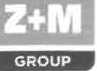 S(JO!ečf;ost ji* zapsána v obchodním rejstříku vedenem Krajským soudem v Ostravě, oddíl C, vfožka 40340Čestné prohlášení o poddodavateličestně prohlašuji, že uchazeč Z+M Partner, spol. s r.o., Valchařská 3261/17, Moravská Ostrava, 702 00 Ostrava, IČO: 26843935, DIČ: CZ699003336předkládá nabídku bez poddodavatelůDavid Ševčík, jednatel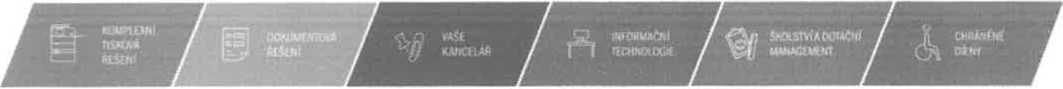 Etapa1234Celkem za etapyPočetPočetPočetPočetTYP150505053203TYP210101013437YP355Parametry/Typ I Jedn.Parametry/Typ I Jedn.typ technologietyp technologielaserováLaserováTiskTiskTiskTiskČB tisk-anoanominimální rychlost tisku černobíle A4str./min4040minimální rozlišení tiskudpi1200 dpi1200 dpimaximální měsíční zatížení tiskárnystran50 00050 000automatický oboustranný tisk (duplex)-anoanomaximální čas prvního tisku stránky z režimu připravenvteřiny87,2Manipulace s médiiManipulace s médiiManipulace s médiiManipulace s médiimaximální formát média-A4A4podpora formátu média A6 z ručního podavače-anoanopodpora formátu média A6 ze zásobníku podavače-anoanopodpora formátu média A5 z ručního podavače-anoanopodpora formátu média A5 ze zásobníku podavače-anoanoautomatický ruční podavač / zásobník-anoanominimální kapacita standardního zásobníkulistů250250minimální kapacita výstupního zásobníkulistů150150OstatníOstatníOstatníOstatnípřipojení USB 2.0-anoanopřipojení 10/100Base-T Ethernet-anoanomožnost tisknout A4 na papír formátu A5 a A6 bez prodlevy a chybových hlášení-anoanominimální požadovaná kapacita tiskové kazety při 5% pokrytí dle standardu ISO/IEC 19752stran60008000Tiskové jazyky PCL6, Postscript3-anoanobez limitu maximálního počtu stran - počet vytištěných stran na 1 kazetu je dán pouze množstvím toneru a opotřebenímkazety.-anoanomožnost rozšíření min. o 1 přídavný podavač s kapacitou 500 listů-anoanoPodpora operačních systémů Windows Vista, 7, 8,10 (vše v 32 i 64 bit verzi), Linux, Unix-anoanoSpráva tiskového zařízení přes webové rozhraní-anoanominimální záruční doba v režimu NBDměsíce4848záruční servis v místě instalace (on-site)-anoanommm|typ technologielaserová | laseroválaserová | laserováIscan - kopieIscan - kopieIscan - kopieIscan - kopiebarevný scananoanoAutomatický podavač (ADF) jednoprůchodový oboustranný podavač s kapacitou min. 50 listůanoanoSkenování do klient - počítač, e-mail, USB, FTP-anoanollüis			__	Illüis			__	Illüis			__	Illüis			__	IČB tisk-anoanominimální rychlost tisku černobíle A4str./min4040minimální rozlišení tiskudpi1200 dpi1200 dpimaximální měsíční zatížení tiskárnystran50 00050 000automatický oboustranný tisk (duplex)-anoanomaximální čas prvního tisku stránky z režimu připravenvteřiny87,2[Manipulace s médii[Manipulace s médii[Manipulace s médii[Manipulace s médiimaximální formát média-A4A4podpora formátu média A6 z ručního podavače-anoanopodpora formátu média A6 ze zásobníku podavače-anoanopodpora formátu média A5 z ručního podavače-anoanopodpora formátu média A5 ze zásobníku podavače-anoanoautomatický ruční podavač / zásobník-anoanominimální kapacita ručního podavače / zásobníkulistů5050minimální kapacita standardního zásobníkulistů250250minimální kapacita výstupního zásobníkulistů150150[Ostatní[Ostatní[Ostatní[Ostatnípřipojení USB 2.0anoanopřipojení 10/100Base-T Ethernet-anoanomožnost tisknout A4 na papír formátu A5 a A6 bez prodlevy a chybových hlášení-anoanominimální požadovaná kapacita tiskové kazety při 5% pokrytí dle standardu ISO/IEC 19752stran60008000Tiskové jazyky PCL6, Postscript3, PDF-anoanobez limitu maximálního počtu stran - počet vytištěných stran na 1 kazetu je dán pouze množstvím toneru a opotřebením kazety.-anoanomožnost rozšíření min. o 1 přídavný podavač s kapacitou 500 listů-anoanoPodpora operačních systémů Windows Vista, 7, 8,10 (vše v 32 i 64 bit verzi), Linux, Unix-anoanoSpráva tiskového zařízení přes webové rozhraní-anoanominimální záruční doba v režimu NBDměsíce4848záruční servis v místě instalace (on-site)-anoanoParametry/TypJÓufí.Požadovaný parametrNabízenyparametrtyp technologie-laseroválaserováscan - kopiescan - kopiescan - kopiescan - kopiebarevný scan-anoanoAutomatický podavač (DADF) jednoprůchodový oboustranný podavač s kapacitou min. 50 listů-anoanoSkenování do klient - počítač, e-mail, USB, FTP-anoanoTiskTiskTiskTiskBarevný tisk-anoanominimální rychlost tisku černobíle A4str./min3030minimální rychlost tisku barevně A4str./min3030minimální rozlišení tiskudpi600 dpi600 dpimaximální měsíční zatížení tiskárnystran65 00065 000automatický oboustranný tisk (duplex)-anoanomaximální čas prvního tisku stránky černobíle i barevně z režimu připravenvteřiny1615Manipulace s médiiManipulace s médiiManipulace s médiiManipulace s médiimaximální formát média-A4A4podpora formátu média A6 z ručního podavače-anoanopodpora formátu média A6 ze zásobníku podavače-anoanopodpora formátu média AS z ručního podavače-anoanopodpora formátu média A5 ze zásobníku podavače-anoanoautomatický ruční podavač / zásobník-anoanominimální kapacita standardního zásobníkulistů250250minimální kapacita výstupního zásobníkulistů150150OstatníOstatníOstatníOstatnípřipojení USB 2.0-anoanopřipojení 10/100Base-T Ethernet-anoanomožnost tisknout A4 na papír formátu A5 a A6 bez prodlevy a chybových hlášení-anoanominimální požadovaná kapacita černé tiskové kazety při 5% pokrytí dle standardu ISO/IEC 19752stran70009000minimální požadovaná kapacita barevné tiskové kazety při 5% pokrytí dle standardu ISO/IEC 19752stran50006500Tiskové jazyky PCL6, Postscript3, PDF-anoanobez limitu maximálního počtu stran - počet vytištěných stran na 1 kazetuje dán pouze množstvím toneru a opotřebením kazety.-anoanomožnost rozšíření min. o 1 přídavný podavač s kapacitou 500 listů-anoanoPodpora operačních systémů Windows Vista, 7, 8,10 (vše v 32 i 64 bit verzi), Linux, Unix-anoanoSpráva tiskového zařízení přes webové rozhraní-anoanominimální záruční doba v režimu NBDměsíce4848záruční servis v místě instalace (on-site)-anoanoKalkulace nákladů na provoz At tiskových zařízení za 48 měsíců, s přepočteným počtem vytištěných síran pří pokrytí S9t dle odebraných tunerových kazet (odhad 14 400 000 stfanjKalkulace nákladů na provoz At tiskových zařízení za 48 měsíců, s přepočteným počtem vytištěných síran pří pokrytí S9t dle odebraných tunerových kazet (odhad 14 400 000 stfanjKalkulace nákladů na provoz At tiskových zařízení za 48 měsíců, s přepočteným počtem vytištěných síran pří pokrytí S9t dle odebraných tunerových kazet (odhad 14 400 000 stfanjKalkulace nákladů na provoz At tiskových zařízení za 48 měsíců, s přepočteným počtem vytištěných síran pří pokrytí S9t dle odebraných tunerových kazet (odhad 14 400 000 stfanjKalkulace nákladů na provoz At tiskových zařízení za 48 měsíců, s přepočteným počtem vytištěných síran pří pokrytí S9t dle odebraných tunerových kazet (odhad 14 400 000 stfanjKalkulace nákladů na provoz At tiskových zařízení za 48 měsíců, s přepočteným počtem vytištěných síran pří pokrytí S9t dle odebraných tunerových kazet (odhad 14 400 000 stfanjKalkulace nákladů na provoz At tiskových zařízení za 48 měsíců, s přepočteným počtem vytištěných síran pří pokrytí S9t dle odebraných tunerových kazet (odhad 14 400 000 stfanj-*Barva válcetyp vílce (p/í»|kapacita vílcepočet lucen <5 za válec vKč bez OPHcviková cena ta 48 měsíců (14.400.000 stran)Tiskový válec do tisk. zařízení TYP1BlackDR34QÖ50000233Tiskový válec do tisk. zařízení TYP2ČernobíláOB34O0soooo49Tiskový válec do tisk. zařízení TYP3Black0R421O.300007Tiskový válec do tisk. zařízení TYP3C/M/YDR421CL300003celkoví cena Za 48 měsícůbez DPHDPH 21%včetně DPHKalkulace nákladů na provoz A4 tiskových zařízeni za «8 měsíců s přepočteným počtem vytištěných stran při pokrytí S84 die odebraných tonerových kazet (odhad 14 400 000 stran)Kalkulace nákladů na provoz A4 tiskových zařízeni za «8 měsíců s přepočteným počtem vytištěných stran při pokrytí S84 die odebraných tonerových kazet (odhad 14 400 000 stran)Kalkulace nákladů na provoz A4 tiskových zařízeni za «8 měsíců s přepočteným počtem vytištěných stran při pokrytí S84 die odebraných tonerových kazet (odhad 14 400 000 stran)Kalkulace nákladů na provoz A4 tiskových zařízeni za «8 měsíců s přepočteným počtem vytištěných stran při pokrytí S84 die odebraných tonerových kazet (odhad 14 400 000 stran)Kalkulace nákladů na provoz A4 tiskových zařízeni za «8 měsíců s přepočteným počtem vytištěných stran při pokrytí S84 die odebraných tonerových kazet (odhad 14 400 000 stran)Kalkulace nákladů na provoz A4 tiskových zařízeni za «8 měsíců s přepočteným počtem vytištěných stran při pokrytí S84 die odebraných tonerových kazet (odhad 14 400 000 stran)Kalkulace nákladů na provoz A4 tiskových zařízeni za «8 měsíců s přepočteným počtem vytištěných stran při pokrytí S84 die odebraných tonerových kazet (odhad 14 400 000 stran)Tonerová kazetaBarvi kazetytyp kazety (p/n)kapacita kazetypočet kscena za kazetu v Kč bez DPHcelková cena za 48 městců {14.400.000 síran)Tonerová kazeta do tisk. zařízení TYP1BlackTN348080001456Tonerová kazeta do tisk. zařízení TYP2ČernobíláTN348Û8000308Tonerová kazeta do tisk. zařízení TVP3BlackÏN426BK300022Tonerová kazeta do tisk. zařízení TVP3C/M/YTN426650013celková cena za 48 mísícůbez DPH1665189,15 KčDPH 21%349 689,72 Kčvčetně DPH2014878.87KČ